Apprenticeship DisclaimerPlease note: Your vacancy cannot be progressed until this document is returned, signed and dated, many thanks.Training provider:Training provider:Bath College Bath College Bath College Bath College Bath College Bath College Bath College Bath College Address:Address:City Centre Campus: Avon Street, Bath, BA1 1UPSomer Valley Campus: South Hill Park, Westfield, Radstock, BA3 3RWCity Centre Campus: Avon Street, Bath, BA1 1UPSomer Valley Campus: South Hill Park, Westfield, Radstock, BA3 3RWCity Centre Campus: Avon Street, Bath, BA1 1UPSomer Valley Campus: South Hill Park, Westfield, Radstock, BA3 3RWCity Centre Campus: Avon Street, Bath, BA1 1UPSomer Valley Campus: South Hill Park, Westfield, Radstock, BA3 3RWCity Centre Campus: Avon Street, Bath, BA1 1UPSomer Valley Campus: South Hill Park, Westfield, Radstock, BA3 3RWCity Centre Campus: Avon Street, Bath, BA1 1UPSomer Valley Campus: South Hill Park, Westfield, Radstock, BA3 3RWCity Centre Campus: Avon Street, Bath, BA1 1UPSomer Valley Campus: South Hill Park, Westfield, Radstock, BA3 3RWCity Centre Campus: Avon Street, Bath, BA1 1UPSomer Valley Campus: South Hill Park, Westfield, Radstock, BA3 3RWOrganisation Name:Organisation Name:Address:Address:Type of business:Type of business:Type of business:Type of business:Type of business:Number of employees:Number of employees:Number of employees:Number of employees:Number of employees:Type of placement offered:Type of placement offered:Type of placement offered:Type of placement offered:Type of placement offered:Have Apprentices been previously placed with your organisation?Have Apprentices been previously placed with your organisation?Have Apprentices been previously placed with your organisation?Have Apprentices been previously placed with your organisation?Have Apprentices been previously placed with your organisation?Have Apprentices been previously placed with your organisation?Have Apprentices been previously placed with your organisation?Yes  Yes  No  Does the organisation have insurance in place?Employers Liability:Public Liability Insurance:Does the organisation have insurance in place?Employers Liability:Public Liability Insurance:Does the organisation have insurance in place?Employers Liability:Public Liability Insurance:Does the organisation have insurance in place?Employers Liability:Public Liability Insurance:Does the organisation have insurance in place?Employers Liability:Public Liability Insurance:Does the organisation have insurance in place?Employers Liability:Public Liability Insurance:Does the organisation have insurance in place?Employers Liability:Public Liability Insurance:Yes  Yes  Yes  Yes  No  No  Health and SafetyHealth and SafetyHealth and SafetyHealth and SafetyHealth and SafetyHealth and SafetyHealth and SafetyName of the person at the organisation whom is responsible for reporting accidents to the HSE:Name of the person at the organisation whom is responsible for reporting accidents to the HSE:Name of the person at the organisation whom is responsible for reporting accidents to the HSE:Name of the person at the organisation whom is responsible for reporting accidents to the HSE:Name of the person at the organisation whom is responsible for reporting accidents to the HSE:Does the organisation have a safety poster on display?Does the organisation have a safety poster on display?Does the organisation have a safety poster on display?Does the organisation have a safety poster on display?Does the organisation have a safety poster on display?Does the organisation have a safety poster on display?Does the organisation have a safety poster on display?Yes  Yes  No  Does the organisation have risk assessments in place for young persons?Does the organisation have risk assessments in place for young persons?Does the organisation have risk assessments in place for young persons?Does the organisation have risk assessments in place for young persons?Does the organisation have risk assessments in place for young persons?Does the organisation have risk assessments in place for young persons?Does the organisation have risk assessments in place for young persons?Yes  Yes  No  If yes, please give examples: If yes, please give examples: If yes, please give examples: If yes, please give examples: If yes, please give examples: If yes, please give examples: If yes, please give examples: If yes, please give examples: If yes, please give examples: If yes, please give examples: Are the assessments above reviewed on a regular basis?Are the assessments above reviewed on a regular basis?Are the assessments above reviewed on a regular basis?Are the assessments above reviewed on a regular basis?Are the assessments above reviewed on a regular basis?Are the assessments above reviewed on a regular basis?Are the assessments above reviewed on a regular basis?Yes  Yes  No  Does the organisation have access to competent health and safety advice?Does the organisation have access to competent health and safety advice?Does the organisation have access to competent health and safety advice?Does the organisation have access to competent health and safety advice?Does the organisation have access to competent health and safety advice?Does the organisation have access to competent health and safety advice?Does the organisation have access to competent health and safety advice?Yes  Yes  No  Who?Who?Who?Who?Who?*If No to the above question who is responsible for the day to day health and safety?*If No to the above question who is responsible for the day to day health and safety?*If No to the above question who is responsible for the day to day health and safety?*If No to the above question who is responsible for the day to day health and safety?*If No to the above question who is responsible for the day to day health and safety?Has the organisation a record of recording accidents in the workplace?Has the organisation a record of recording accidents in the workplace?Has the organisation a record of recording accidents in the workplace?Has the organisation a record of recording accidents in the workplace?Has the organisation a record of recording accidents in the workplace?Has the organisation a record of recording accidents in the workplace?Has the organisation a record of recording accidents in the workplace?Yes  Yes  No  The working environmentThe working environmentThe working environmentThe working environmentThe working environmentThe working environmentThe working environmentThe working environmentThe working environmentThe working environmentAre the following available?Are the following available?Are the following available?Are the following available?Are the following available?Are the following available?Are the following available?Are the following available?Are the following available?Are the following available?Toilet facilities:      Toilet facilities:      Yes  No  No  Lighting: Lighting: Yes  Yes  No  Washing facilities:        Washing facilities:        Yes  No  No  Heating: Heating: Yes  Yes  No  Canteen facilities:Canteen facilities:Yes  No  No  Good Housekeeping:Good Housekeeping:Yes  Yes  No  Walkways clear:Walkways clear:Yes  No  No  Are employees exposed to High Noise levels?If yes, please comment below on how these noise levels are managed.Are employees exposed to High Noise levels?If yes, please comment below on how these noise levels are managed.Are employees exposed to High Noise levels?If yes, please comment below on how these noise levels are managed.Are employees exposed to High Noise levels?If yes, please comment below on how these noise levels are managed.Are employees exposed to High Noise levels?If yes, please comment below on how these noise levels are managed.Are employees exposed to High Noise levels?If yes, please comment below on how these noise levels are managed.Are employees exposed to High Noise levels?If yes, please comment below on how these noise levels are managed.Are employees exposed to High Noise levels?If yes, please comment below on how these noise levels are managed.Yes     No   Yes     No   Comment on cleanliness, housekeeping, temperature, lighting, ventilation, space, noise levels and welfare facilities as appropriate:Comment on cleanliness, housekeeping, temperature, lighting, ventilation, space, noise levels and welfare facilities as appropriate:Comment on cleanliness, housekeeping, temperature, lighting, ventilation, space, noise levels and welfare facilities as appropriate:Comment on cleanliness, housekeeping, temperature, lighting, ventilation, space, noise levels and welfare facilities as appropriate:Comment on cleanliness, housekeeping, temperature, lighting, ventilation, space, noise levels and welfare facilities as appropriate:Comment on cleanliness, housekeeping, temperature, lighting, ventilation, space, noise levels and welfare facilities as appropriate:Comment on cleanliness, housekeeping, temperature, lighting, ventilation, space, noise levels and welfare facilities as appropriate:Comment on cleanliness, housekeeping, temperature, lighting, ventilation, space, noise levels and welfare facilities as appropriate:Comment on cleanliness, housekeeping, temperature, lighting, ventilation, space, noise levels and welfare facilities as appropriate:Comment on cleanliness, housekeeping, temperature, lighting, ventilation, space, noise levels and welfare facilities as appropriate:Are facilities provided adequate for male and female?Are facilities provided adequate for male and female?Are facilities provided adequate for male and female?Are facilities provided adequate for male and female?Are facilities provided adequate for male and female?Are facilities provided adequate for male and female?Are facilities provided adequate for male and female?Yes  Yes  No  Digital Apprenticeship Service user/Levy paying employer: (Bath College UKPRN Number 10001465 will be required if using this service)Digital Apprenticeship Service user/Levy paying employer: (Bath College UKPRN Number 10001465 will be required if using this service)Digital Apprenticeship Service user/Levy paying employer: (Bath College UKPRN Number 10001465 will be required if using this service)Digital Apprenticeship Service user/Levy paying employer: (Bath College UKPRN Number 10001465 will be required if using this service)Digital Apprenticeship Service user/Levy paying employer: (Bath College UKPRN Number 10001465 will be required if using this service)Digital Apprenticeship Service user/Levy paying employer: (Bath College UKPRN Number 10001465 will be required if using this service)Digital Apprenticeship Service user/Levy paying employer: (Bath College UKPRN Number 10001465 will be required if using this service)Yes  Yes  No  Appointed person for Bath College to contact: Appointed person for Bath College to contact: Appointed person for Bath College to contact: Appointed person for Bath College to contact: Appointed person for Bath College to contact: Appointed person for Bath College to contact: Appointed person for Bath College to contact: Yes  Yes  No  If yes, please give name:If yes, please give name:If yes, please give name:If yes, please give name:If yes, please give name:If yes, please give email address:If yes, please give email address:If yes, please give email address:If yes, please give email address:If yes, please give email address:Bath College acknowledges that not all employers will be able to meet all health and safety criteria within this disclaimer. If you do not meet some of the criteria above, please return the form anyway or contact the Apprenticeships Team at Bath College and we will be happy to discuss. Bath College acknowledges that not all employers will be able to meet all health and safety criteria within this disclaimer. If you do not meet some of the criteria above, please return the form anyway or contact the Apprenticeships Team at Bath College and we will be happy to discuss. Bath College acknowledges that not all employers will be able to meet all health and safety criteria within this disclaimer. If you do not meet some of the criteria above, please return the form anyway or contact the Apprenticeships Team at Bath College and we will be happy to discuss. Bath College acknowledges that not all employers will be able to meet all health and safety criteria within this disclaimer. If you do not meet some of the criteria above, please return the form anyway or contact the Apprenticeships Team at Bath College and we will be happy to discuss. Bath College acknowledges that not all employers will be able to meet all health and safety criteria within this disclaimer. If you do not meet some of the criteria above, please return the form anyway or contact the Apprenticeships Team at Bath College and we will be happy to discuss. Bath College acknowledges that not all employers will be able to meet all health and safety criteria within this disclaimer. If you do not meet some of the criteria above, please return the form anyway or contact the Apprenticeships Team at Bath College and we will be happy to discuss. Bath College acknowledges that not all employers will be able to meet all health and safety criteria within this disclaimer. If you do not meet some of the criteria above, please return the form anyway or contact the Apprenticeships Team at Bath College and we will be happy to discuss. Bath College acknowledges that not all employers will be able to meet all health and safety criteria within this disclaimer. If you do not meet some of the criteria above, please return the form anyway or contact the Apprenticeships Team at Bath College and we will be happy to discuss. Bath College acknowledges that not all employers will be able to meet all health and safety criteria within this disclaimer. If you do not meet some of the criteria above, please return the form anyway or contact the Apprenticeships Team at Bath College and we will be happy to discuss. Bath College acknowledges that not all employers will be able to meet all health and safety criteria within this disclaimer. If you do not meet some of the criteria above, please return the form anyway or contact the Apprenticeships Team at Bath College and we will be happy to discuss. Terms and Conditions / AgreementBath College offer an Apprentice Recruitment Service, whereby apprenticeship opportunities are advertised on the Employer’s behalf. Should Bath College’s Recruitment services be used and the Employer instead offers an Apprentice or candidate (introduced by Bath College) employment or otherwise not directly related to an Apprenticeship position fostered by Bath College within 3 months of such an introduction by Bath College, the Employer can expect to be liable for and be asked to contribute towards a finder’s fee, subject to that Apprentice or candidate accepting such offer with the Employer and commencing employment.Both Parties will acknowledge that this fee will be a genuine estimate of the losses incurred by Bath College, this will be based on a time and effort basis or a percentage of the maximum funded value of the advertised apprenticeship. Such finder’s fee will be no more than 25% of the annual basic salary cost of the candidate for the first year of employment.   The Employer signs to confirm that they agree to the terms above and that the details provided in this Apprenticeship Disclaimer are accurate at the time of completion and to the best of their knowledge.Terms and Conditions / AgreementBath College offer an Apprentice Recruitment Service, whereby apprenticeship opportunities are advertised on the Employer’s behalf. Should Bath College’s Recruitment services be used and the Employer instead offers an Apprentice or candidate (introduced by Bath College) employment or otherwise not directly related to an Apprenticeship position fostered by Bath College within 3 months of such an introduction by Bath College, the Employer can expect to be liable for and be asked to contribute towards a finder’s fee, subject to that Apprentice or candidate accepting such offer with the Employer and commencing employment.Both Parties will acknowledge that this fee will be a genuine estimate of the losses incurred by Bath College, this will be based on a time and effort basis or a percentage of the maximum funded value of the advertised apprenticeship. Such finder’s fee will be no more than 25% of the annual basic salary cost of the candidate for the first year of employment.   The Employer signs to confirm that they agree to the terms above and that the details provided in this Apprenticeship Disclaimer are accurate at the time of completion and to the best of their knowledge.Terms and Conditions / AgreementBath College offer an Apprentice Recruitment Service, whereby apprenticeship opportunities are advertised on the Employer’s behalf. Should Bath College’s Recruitment services be used and the Employer instead offers an Apprentice or candidate (introduced by Bath College) employment or otherwise not directly related to an Apprenticeship position fostered by Bath College within 3 months of such an introduction by Bath College, the Employer can expect to be liable for and be asked to contribute towards a finder’s fee, subject to that Apprentice or candidate accepting such offer with the Employer and commencing employment.Both Parties will acknowledge that this fee will be a genuine estimate of the losses incurred by Bath College, this will be based on a time and effort basis or a percentage of the maximum funded value of the advertised apprenticeship. Such finder’s fee will be no more than 25% of the annual basic salary cost of the candidate for the first year of employment.   The Employer signs to confirm that they agree to the terms above and that the details provided in this Apprenticeship Disclaimer are accurate at the time of completion and to the best of their knowledge.Terms and Conditions / AgreementBath College offer an Apprentice Recruitment Service, whereby apprenticeship opportunities are advertised on the Employer’s behalf. Should Bath College’s Recruitment services be used and the Employer instead offers an Apprentice or candidate (introduced by Bath College) employment or otherwise not directly related to an Apprenticeship position fostered by Bath College within 3 months of such an introduction by Bath College, the Employer can expect to be liable for and be asked to contribute towards a finder’s fee, subject to that Apprentice or candidate accepting such offer with the Employer and commencing employment.Both Parties will acknowledge that this fee will be a genuine estimate of the losses incurred by Bath College, this will be based on a time and effort basis or a percentage of the maximum funded value of the advertised apprenticeship. Such finder’s fee will be no more than 25% of the annual basic salary cost of the candidate for the first year of employment.   The Employer signs to confirm that they agree to the terms above and that the details provided in this Apprenticeship Disclaimer are accurate at the time of completion and to the best of their knowledge.Terms and Conditions / AgreementBath College offer an Apprentice Recruitment Service, whereby apprenticeship opportunities are advertised on the Employer’s behalf. Should Bath College’s Recruitment services be used and the Employer instead offers an Apprentice or candidate (introduced by Bath College) employment or otherwise not directly related to an Apprenticeship position fostered by Bath College within 3 months of such an introduction by Bath College, the Employer can expect to be liable for and be asked to contribute towards a finder’s fee, subject to that Apprentice or candidate accepting such offer with the Employer and commencing employment.Both Parties will acknowledge that this fee will be a genuine estimate of the losses incurred by Bath College, this will be based on a time and effort basis or a percentage of the maximum funded value of the advertised apprenticeship. Such finder’s fee will be no more than 25% of the annual basic salary cost of the candidate for the first year of employment.   The Employer signs to confirm that they agree to the terms above and that the details provided in this Apprenticeship Disclaimer are accurate at the time of completion and to the best of their knowledge.Terms and Conditions / AgreementBath College offer an Apprentice Recruitment Service, whereby apprenticeship opportunities are advertised on the Employer’s behalf. Should Bath College’s Recruitment services be used and the Employer instead offers an Apprentice or candidate (introduced by Bath College) employment or otherwise not directly related to an Apprenticeship position fostered by Bath College within 3 months of such an introduction by Bath College, the Employer can expect to be liable for and be asked to contribute towards a finder’s fee, subject to that Apprentice or candidate accepting such offer with the Employer and commencing employment.Both Parties will acknowledge that this fee will be a genuine estimate of the losses incurred by Bath College, this will be based on a time and effort basis or a percentage of the maximum funded value of the advertised apprenticeship. Such finder’s fee will be no more than 25% of the annual basic salary cost of the candidate for the first year of employment.   The Employer signs to confirm that they agree to the terms above and that the details provided in this Apprenticeship Disclaimer are accurate at the time of completion and to the best of their knowledge.Terms and Conditions / AgreementBath College offer an Apprentice Recruitment Service, whereby apprenticeship opportunities are advertised on the Employer’s behalf. Should Bath College’s Recruitment services be used and the Employer instead offers an Apprentice or candidate (introduced by Bath College) employment or otherwise not directly related to an Apprenticeship position fostered by Bath College within 3 months of such an introduction by Bath College, the Employer can expect to be liable for and be asked to contribute towards a finder’s fee, subject to that Apprentice or candidate accepting such offer with the Employer and commencing employment.Both Parties will acknowledge that this fee will be a genuine estimate of the losses incurred by Bath College, this will be based on a time and effort basis or a percentage of the maximum funded value of the advertised apprenticeship. Such finder’s fee will be no more than 25% of the annual basic salary cost of the candidate for the first year of employment.   The Employer signs to confirm that they agree to the terms above and that the details provided in this Apprenticeship Disclaimer are accurate at the time of completion and to the best of their knowledge.Terms and Conditions / AgreementBath College offer an Apprentice Recruitment Service, whereby apprenticeship opportunities are advertised on the Employer’s behalf. Should Bath College’s Recruitment services be used and the Employer instead offers an Apprentice or candidate (introduced by Bath College) employment or otherwise not directly related to an Apprenticeship position fostered by Bath College within 3 months of such an introduction by Bath College, the Employer can expect to be liable for and be asked to contribute towards a finder’s fee, subject to that Apprentice or candidate accepting such offer with the Employer and commencing employment.Both Parties will acknowledge that this fee will be a genuine estimate of the losses incurred by Bath College, this will be based on a time and effort basis or a percentage of the maximum funded value of the advertised apprenticeship. Such finder’s fee will be no more than 25% of the annual basic salary cost of the candidate for the first year of employment.   The Employer signs to confirm that they agree to the terms above and that the details provided in this Apprenticeship Disclaimer are accurate at the time of completion and to the best of their knowledge.Terms and Conditions / AgreementBath College offer an Apprentice Recruitment Service, whereby apprenticeship opportunities are advertised on the Employer’s behalf. Should Bath College’s Recruitment services be used and the Employer instead offers an Apprentice or candidate (introduced by Bath College) employment or otherwise not directly related to an Apprenticeship position fostered by Bath College within 3 months of such an introduction by Bath College, the Employer can expect to be liable for and be asked to contribute towards a finder’s fee, subject to that Apprentice or candidate accepting such offer with the Employer and commencing employment.Both Parties will acknowledge that this fee will be a genuine estimate of the losses incurred by Bath College, this will be based on a time and effort basis or a percentage of the maximum funded value of the advertised apprenticeship. Such finder’s fee will be no more than 25% of the annual basic salary cost of the candidate for the first year of employment.   The Employer signs to confirm that they agree to the terms above and that the details provided in this Apprenticeship Disclaimer are accurate at the time of completion and to the best of their knowledge.Terms and Conditions / AgreementBath College offer an Apprentice Recruitment Service, whereby apprenticeship opportunities are advertised on the Employer’s behalf. Should Bath College’s Recruitment services be used and the Employer instead offers an Apprentice or candidate (introduced by Bath College) employment or otherwise not directly related to an Apprenticeship position fostered by Bath College within 3 months of such an introduction by Bath College, the Employer can expect to be liable for and be asked to contribute towards a finder’s fee, subject to that Apprentice or candidate accepting such offer with the Employer and commencing employment.Both Parties will acknowledge that this fee will be a genuine estimate of the losses incurred by Bath College, this will be based on a time and effort basis or a percentage of the maximum funded value of the advertised apprenticeship. Such finder’s fee will be no more than 25% of the annual basic salary cost of the candidate for the first year of employment.   The Employer signs to confirm that they agree to the terms above and that the details provided in this Apprenticeship Disclaimer are accurate at the time of completion and to the best of their knowledge.Signed DateDateDateEmployers Name Employers Name Employers PositionEmployers PositionEmployers PositionEmployers Position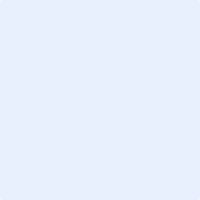 